Акция  «Копилка Доброты»Юные ВолонтерыРоссийского  движения школьников МКОУ « Уллугатагская СОШ»провели  благотворительную деятельность «Копилка Доброты», приуроченный  3 декабря - Дню инвалида.Целью акции является призыв  откликнуться  неравнодушных жителей нашего села  и оказать помощь  больным детям.. 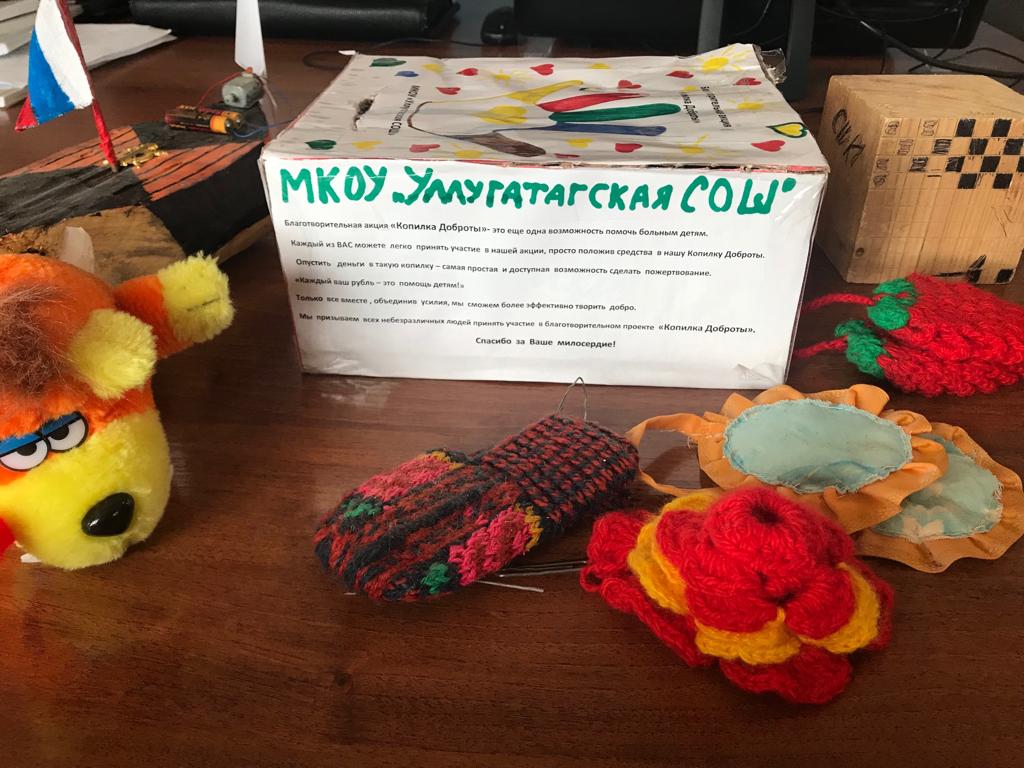 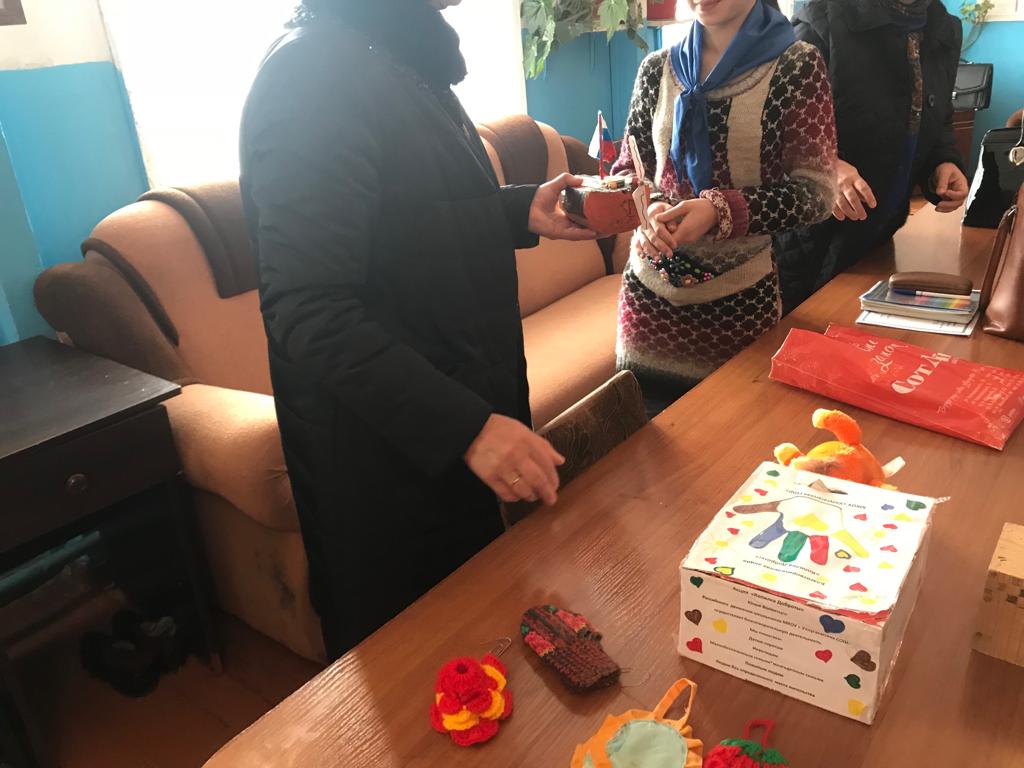 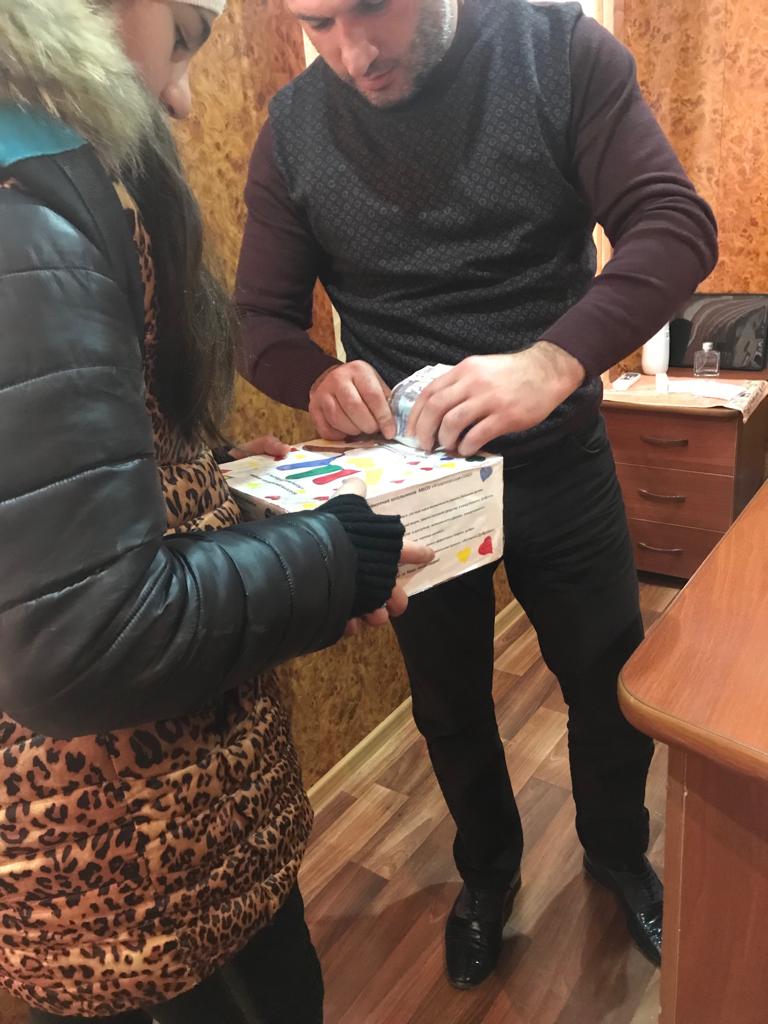 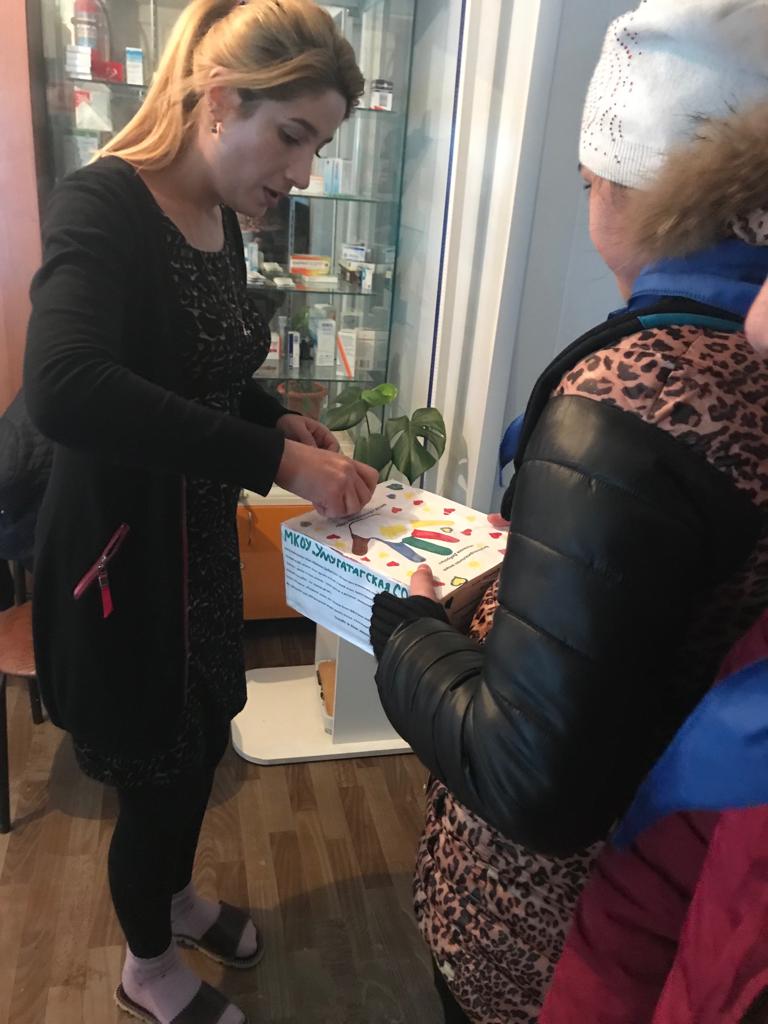 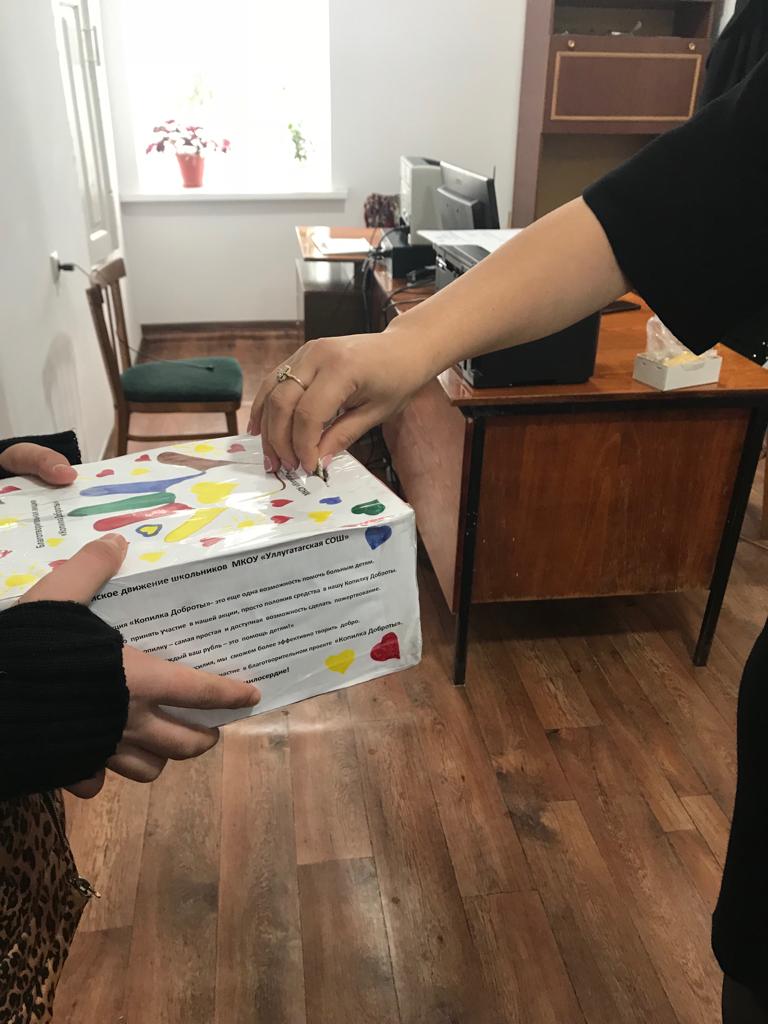 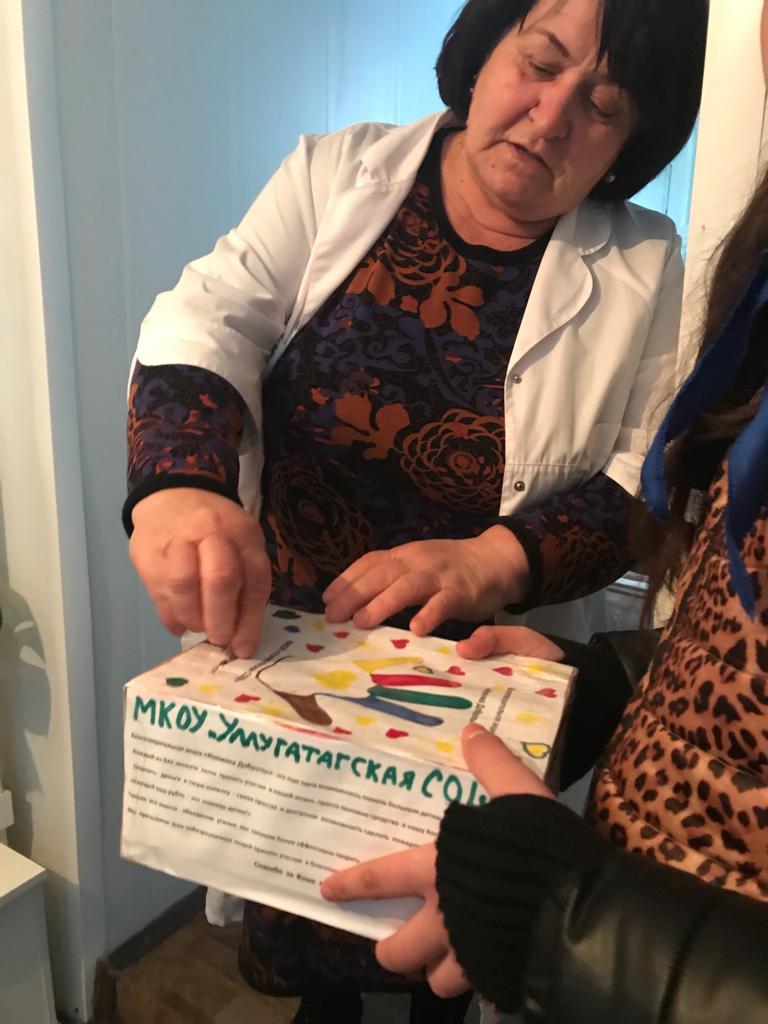 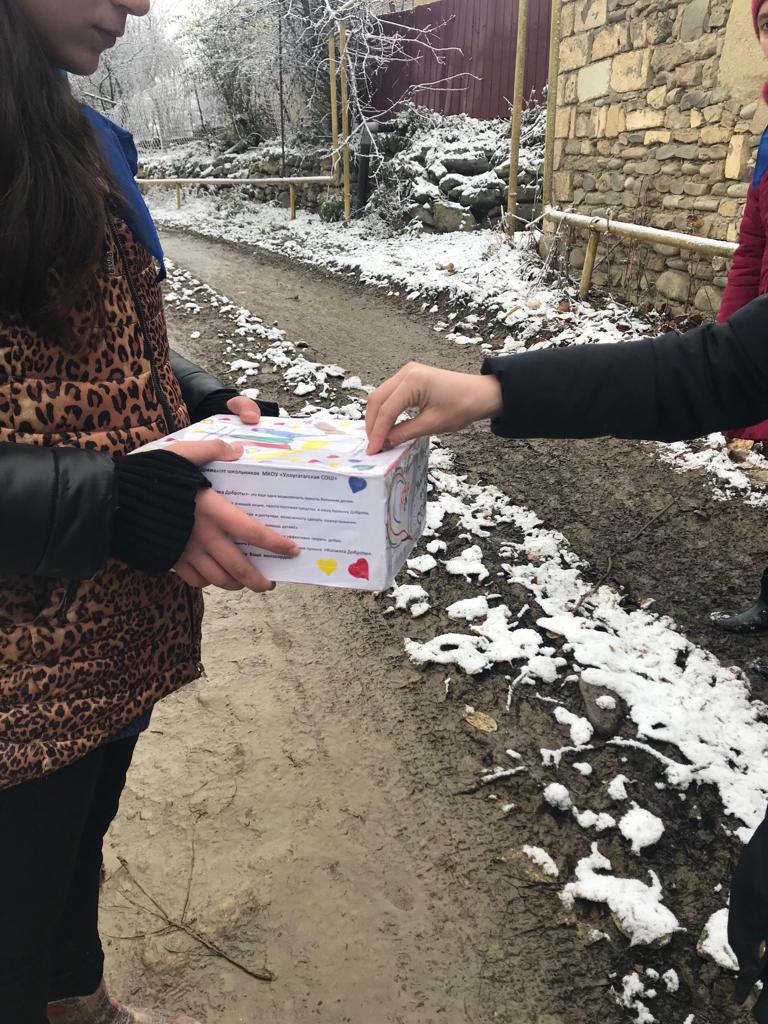 